Adgang til Skatteforvaltningens data via eSkatData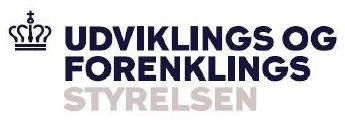 Data og Analyse DataudvekslingUdfyld venligst nedenståendeIntroduktion til adgang til oplysninger i indkomstregisteret via eSkatDataEn række krav skal opfyldes før din virksomhed kan få adgang til Skatteforvaltningens data om borgernes økonomi via eSkatData. Disse krav er skitseret nedenfor.Overordnet stilles der krav om at der er tale om en virksomhed, der er omfattet af ”lov om Fi- nansiel Virksomhed” § 5 stk. 1, nr. 1. Disse virksomheder er:Pengeinstitutter.Realkreditinstitutter.Fondsmæglerselskaber.Investeringsforvaltningsselskaber.Forsikringsselskaber.Leasingvirksomhed.finansielle rådgivereBemærk at den finansielle virksomhed skal være under tilsyn hos Finanstilsynet.Leasingvirksomheden skal være registreret under selvangiverordningen hos Motorstyrelsen el- ler som leasingvirksomhed hos Finansstyrelsen, eller begge steder.Finansielle rådgivere skal være registreret og godkendt hos Finanstilsynet, som finansiel rådgi- ver.Retten til adgang til oplysninger i indkomstregisteret for finansielle virksomheder er fastsat i lov om indkomstregister, Skattekontrolloven og Gældsinddrivelsesloven samt Lov om ændring af lov om et indkomstregister, registreringsafgiftsloven og forskellige andre love.For alle omtalte love gælder det at adgangen kun må foretages på grundlag af et konkret kun- deforhold og efter udtrykkeligt samtykke fra pågældende personer. Adgangen til data gives in- den for tre specifikke områder; kreditvurdering, økonomisk rådgivning og/eller opdatering af oplysninger. Nedenfor er beskrivelsen af adgangen til oplysninger i indkomstregisteret om kon- krete personer beskrevet:Ved kreditvurdering:Indkomstregisterloven § 7 A stk. 1, fastsætter at finansielle virksomheder, der foretager kre- ditgivning, efter samtykke fra den registrerede, kan få adgang til oplysninger i indkomstregi- steret i forbindelse med långivning, hvis de efter kreditaftaleloven er forpligtiget til at foretage en kreditvurdering i forbindelse med låneansøgningen.Ved økonomisk rådgivning:Indkomstregisterloven§ 7 A stk. 2, fastsætter at finansielle virksomheder, der er omfattet af reglerne om redelig forretningsskik og god praksis for de finansielle virksomheder, efter sam- tykke fra den registrerede kan få adgang til oplysninger i indkomstregisteret, som er nødven- dige til brug for rådgivning af den registrerede.Ved opdatering af oplysninger:Indkomstregisterloven § 7 A stk. 3, fastsætter at finansielle virksomheder, med samtykke fra den registrerede, kan få adgang til oplysninger i indkomstregistret, som er nødvendige for at efterleve bekendtgørelse om ledelse og styring af pengeinstitutter m.fl., med hensyn til at der skal tilvejebringes opdaterede oplysninger om den registrerede. Under dette formål forudsæt- tes det, at den registrerede er kunde i den finansielle virksomhed.Virksomheder, der er registeret på en af ovenstående branchekoder, men som ikke foretager kreditgivning, økonomisk rådgivning eller opdatering af data, ikke kan få ikke adgang til oplys- ninger i indkomstregisteret.Virksomheder, der er registeret på en af ovenstående branchekoder og som foretager kredit- givning, økonomisk rådgivning eller opdatering af data, må ikke benytte data til andre formål end de nævnte.Det er heller ikke muligt for låneformidlere, pensionsformidlere, -mæglere og –agenter at få adgang til oplysninger i indkomstregisteret, med mindre at de agerer som databehandler på vegne af ovenstående finansielle virksomheder. Det skal i den forbindelse bemærkes, at så- fremt der ageres som databehandler for en finansiel virksomhed, må oplysningerne ikke be- nyttes til egne eller andre formål end den dataansvarliges formål.Adgangen til oplysninger i indkomstregisteret sker gennem it-løsningen eSkatData. Der skal forinden adgang indgås en aftale med Udviklings- og ForenklingsstyrelsenYderligere information om lovgivningen kan findes her:IndkomstregisterlovenLovbekendtgørelse nr. 49 af 12. januar 2015 om et indkomstregister§ 7 A, stk. 1, stk. 2 og stk. 3 SkattekontrollovenLovbekendtgørelse nr. 1535 af 19. december 2017 om skattekontrol§ 70, stk. 1-4GældsinddrivelseslovenLovbekendtgørelse nr. 29 af 12. januar 2015 om inddrivelse af gæld til det offentlige§ 3 A, stk. 1, stk. 2, stk. 3 og stk. 4 LovændringLov nr. 1374 af 16. december 2014 om ændring af ligningsloven, fondsbeskatningsloven, lov om inddrivelse af gæld til det offentlige, lov om et indkomstregister og forskellige andre love§ 3, § 4 og § 6 KreditaftalelovenLovbekendtgørelse nr. 1336 af 26. november 2015 om kreditaftaler§ 7 cFinansiel virksomhed, lovLovbekendtgørelse nr. 1140 af 26. september 2017 om finansiel virksomhed§ 43, stk. 2God skik-bekendtgørelsen for finansielle virksomhederBekendtgørelse nr. 330 af 7. april 2016 om god skik for finansielle virksomheder Bekendtgørelse om ledelse og styring af pengeinstitutter m.fl.Bekendtgørelse nr. 1026 af 30. juni 2016 om ledelse og styring af pengeinstitutter m.fl.Lov om ændring af lov om et indkomstregister, registreringsafgiftsloven og forskellige andre love.L 32 A. Skærpet indsats mod vanvidskørsel og styrkelse og tilpasning af regler på motorområdet m.v.LOV nr 2612 af 28/12/2021VirksomhedsnavnCVR nr.AdresseSE nr. (hvis eksisterende)Postnr./ByBranchekode (Erhvervsstyrelsens registrering)Navn på indehaver/direktion og e-mailadresse (bruges til fremsendelse af juridisk aftale)Virksomhedens formalStartdato for virksomhedFakturerings e-mailadresseKontakt navn og e-mailadresse (Drift, service mm.)E-mailadresse og mobilnummer til modtagelse af link til filer og tilhørende SMS-koder ved behov for udveksling af filerEvt. interesseorganisationEvt. Teknisk tilslutningspart